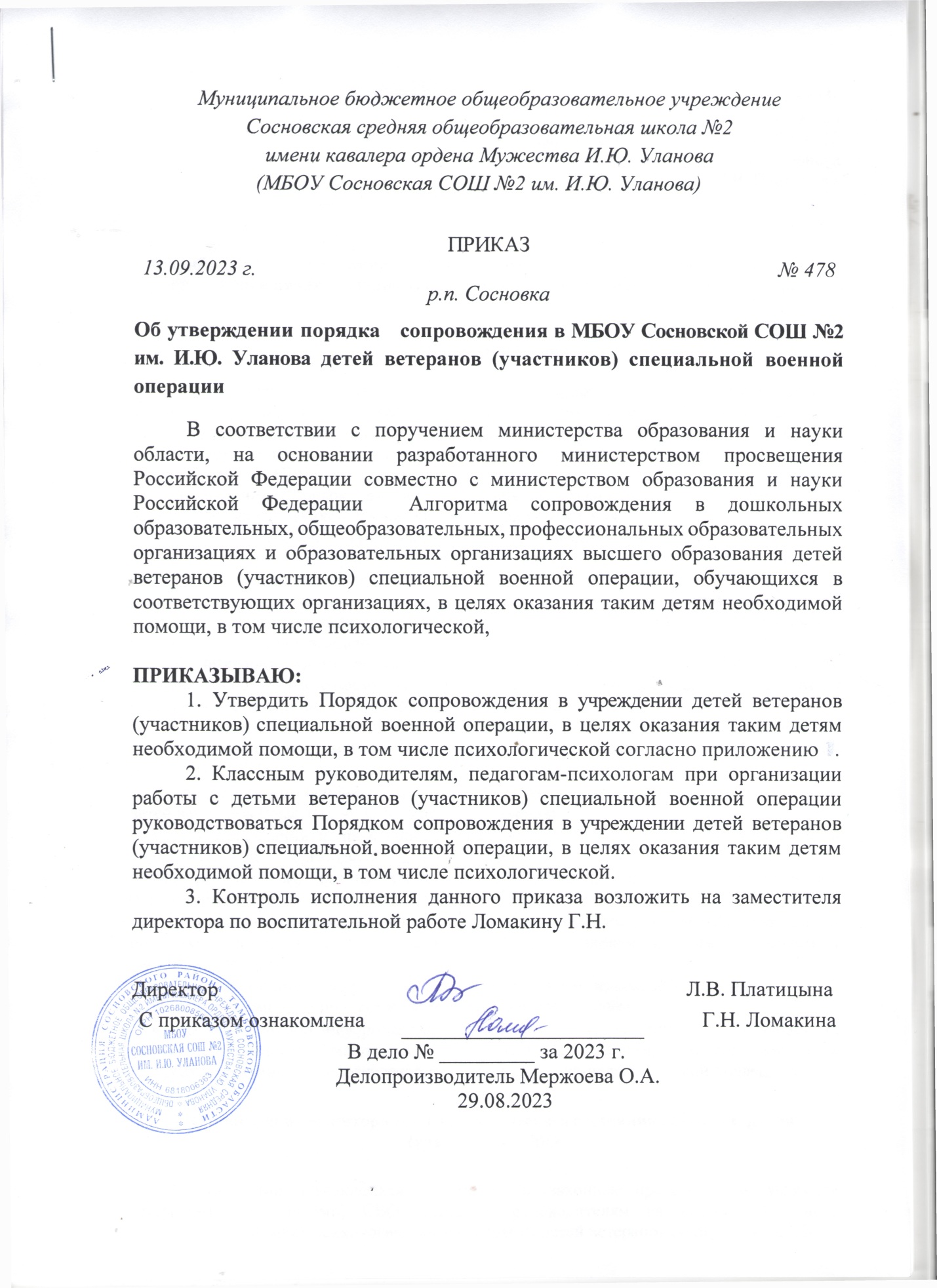 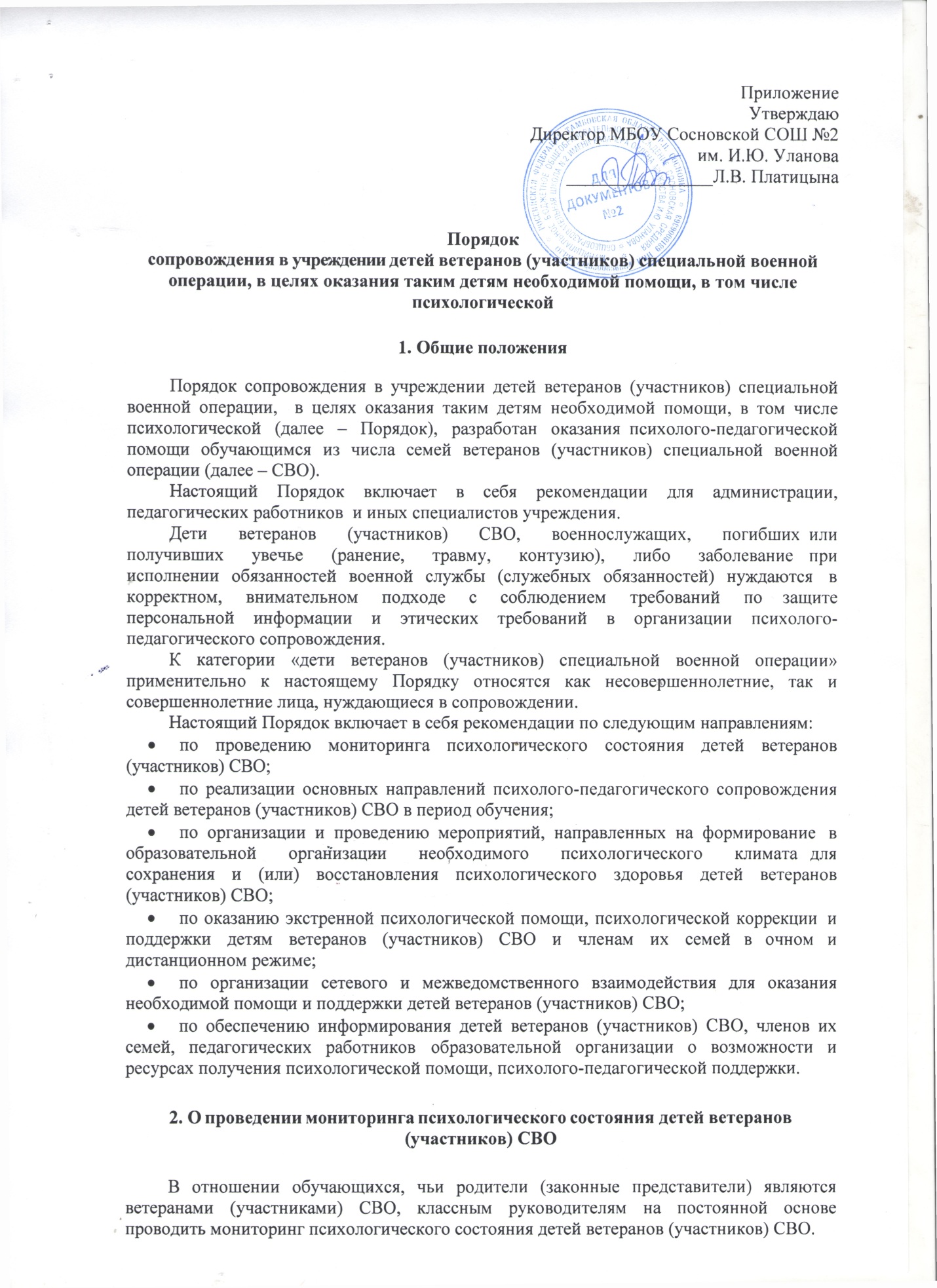 При выявлении признаков неблагоприятных и деструктивных состояний у обучающихся, нуждающихся в повышенном психолого-педагогическом внимании (далее – ПППВ), целесообразно организовать взаимодействие с педагогами- психологами / психологами, а  также  родителем  (законным  представителем), не участвующим в СВО.Для осуществления мониторинга и контроля динамики состояния, а также организации эффективного психолого-педагогического сопровождения детей ветеранов (участников) СВО рекомендуется учитывать основания для отнесения данной целевой группы обучающихся в группу ПППВ (причины для отнесения обучающихся в группу ППВР и источники сведений) согласно таблице № 1 из приложения настоящего Порядка.Наряду с предложенным перечнем в качестве источников сведений могут выступать психологические заключения (справки), дополнительно – результаты наблюдений педагогических работников, родителей (законных представителей) обучающегося, а также справки (заключения) профильных специалистов (при наличии).К настоящему Порядку прилагается форма Примерного протокола стандартизированного (нестандартизированного) наблюдения за детьми ветеранов (участников) СВО (далее – Примерный протокол), заполняется классным руководителем (Приложение № 1).К работе  с обучающимися, включенными в группу ПППВ, осуществляется командой педагогического коллектива образовательной организации, также при необходимости привлекаются другие специалисты в рамках межведомственного взаимодействия по вопросу сопровождения семей ветеранов (участников) СВО.О результатах мониторинга психологического состояния детей ветеранов (участников) СВО, включенных в группу ПППВ, педагогу-психологу еженедельно докладывать  руководителю  организации.Результаты  мониторинга использовать для качественного проведения ранней диагностики признаков стресса обучающихся, который отражается, прежде всего, на физиологическом состоянии (психосоматические проявления), когнитивных процессах (внимание, память, мышление), и психическом состоянии (раздражительность, апатия, усталость, чувство тревоги и т.д.), поведенческих проявлениях (агрессия, снижение активности, вызывающее поведение).Выявленные трудности и психологические проявления переживаний детей ветеранов (участников) СВО свидетельствуют о необходимости своевременной адресной, индивидуально ориентированной психологической помощи, организации превентивных действий в формате адресных психолого-педагогических программ и технологий (профилактические, просветительские, развивающие, коррекционно-развивающие).Таблица № 1Примерный переченьоснований для отнесения детей ветеранов (участников) СВО в группу ПППВ*  ППк  –  психолого-педагогический  консилиум  образовательной  организации; ПМПК – психолого-медико-педагогическая комиссия; ЦПМПК – центральная психолого-медико- педагогическая комиссия.3. Основные направления психолого-педагогического сопровождения обучающихся – детей ветеранов (участников) СВО, и их родителейДетям  ветеранов  (участников)  СВО в образовательной организации обеспечено их психолого- педагогическое сопровождение в образовательном процессе, индивидуальное консультирование и педагогическая поддержка. В своей профессиональной деятельности педагоги-психологи руководствуются положениями профессионального стандарта «Педагог-психолог (психолог в сфере образования), утвержденного приказом Минтруда России от 24 июля 2015г. № 514н.Деятельность педагогов-психологов по психологическому сопровождению детей ветеранов (участников) СВО осуществляется по следующим направлениям:комплексная психологическая диагностика обучающихся (наблюдение, мониторинг актуального психического состояния, углубленная психодиагностика);коррекционно-развивающая работа с обучающимися, в том числе работа по восстановлению и реабилитации;психологическое консультирование участников образовательных отношений;психологическое просвещение (повышение психологической компетентности родиетей (законных представителей) обучающихся, других участников образовательных отношений и педагогического состава в вопросах обучения и воспитания детей, переживших травматическое событие);психопрофилактика, направленная на сохранение и укрепление психологического здоровья обучающихся в процессе обучения и воспитания в образовательных организациях;психологическая экспертиза (оценка) комфортности и безопасности образовательной среды (консультирование педагогов образовательных организаций при выборе образовательных технологий с учетом индивидуально-психологических особенностей и образовательных потребностей обучающихся; психолого-педагогическое и методическое сопровождение процесса освоения основных и дополнительных программ обучающихся целевой группы (разработка психологических рекомендаций по формированию и реализации индивидуальных учебных планов обучающихся с учетом их психологических особенностей).Рекомендуется в индивидуальных учебных планах предусматривать сроки реализации  педагогического  сопровождения  обучающихся  с  учетом их психологического состояния и индивидуальных потребностей.Работу педагогов-психологов по психологическому сопровождению детей ветеранов (участников) СВО рекомендуется выстраивать в зависимости от статуса пребывания обучающегося в образовательной организации согласно таблице № 2 из приложения настоящего Порядка.Таблица № 2Схема  выстраивания  работы  педагогов попедагогическому сопровождению детей ветеранов (участников) СВОв зависимости от статуса пребывания обучающегося в образовательной организацииКаждое направление деятельности педагога-психолога включается в единый процесс сопровождения, обретая свою специфику, конкретное содержание наполнение в форме программ адресной помощи (далее – психолого-педагогические программы) с учетом выявленных психолого-педагогических проблем, рисков и трудностей обучающихся целевой группы.При необходимости педагогом-психологом осуществляется коррекция психолого-педагогических рисков, трудностей в проявлении состояний, поведения, адаптации и содействие социально-психологической реабилитации детей участников СВО. Рекомендуемые программы психолого-педагогического сопровождения, включая коррекционно-развивающие, профилактические программы, а также перечень диагностического инструментария подробно представлены в методических рекомендациях по системе функционирования психологических служб в общеобразовательных организациях, с учетом возрастных особенностей и категорий обучающихся.Содержание коррекционно-развивающей работы с обучающимися целевой группы, в том числе работа по восстановлению и реабилитации, предполагает:- разработку и реализацию планов проведения коррекционно-развивающих занятий, направленных на развитие интеллектуальной, эмоционально-волевой сферы, познавательных процессов, снятия тревожности, решение проблем в сфере общения, преодоление проблем в поведении;- организацию и совместное осуществление педагогами, учителями – дефектологами, учителями-логопедами, социальными педагогами психолого-педагогической коррекции выявленных в психическом развитии детей ветеранов (участников) СВО недостатков, нарушений социализации и адаптации;- формирование и реализацию планов по созданию образовательной среды для обучающихся с особыми образовательными потребностями;- проектирование в сотрудничестве с педагогами индивидуальных образовательных маршрутов для обучающихся.Вместе с тем, необходимо наличия согласия родителей (законных представителей) обучающихся на проведение психодиагностической, коррекционной и развивающей работы. В случаях, когда таковое  согласие  не  было  получено  ранее,  предлагается  провести  работу с родителями (законными представителями) обучающихся для получения такого согласия. Кроме того, важным фактором эффективности всей работы является тесное взаимодействие с родителями (законными представителями).   В то же время, самим родителям (законным представителям) несовершеннолетних обучающихся предоставляется возможность получения консультации специалистов психолого-педагогического сопровождения службы консультирования родителей в очной форме, а также посредством телефонной связи или видеосвязи.4. Организация и проведение мероприятий, направленных на формирование в образовательной организации необходимого психологического климата для сохранения и (или) восстановления психологического здоровья детей ветеранов (участников) СВО  план мероприятий по психолого-педагогическому сопровождению несовершеннолетних / совершеннолетних в условиях современных вызовов, психологической поддержки обучающихся и их родителей (законных представителей), оказанию психологической помощи несовершеннолетним, прибывающим с новых территорий субъектов Российской Федерации рекомендуется включить мероприятия по психолого-педагогическому сопровождению детей ветеранов (участников) СВО.Рекомендуется проводимые мероприятия направить в том числе на формирование благоприятного психологического климата, необходимого для сохранения и (или) восстановления психологического здоровья детей ветеранов (участников) СВО. Психологический климат предполагает создание условий, при которых все участники образовательных отношений чувствуют поддержку со стороны друг друга.Для	 того,	 чтобы	 создать	 благоприятный	 психологический	  климат образовательной организации, воспитателю, классному руководителю, куратору группы, заместителю декана по воспитательной работе совместно с педагогом-психологом / психологом, социальным педагогом и иными педагогическими работниками важно проводить мероприятия, направленные на формирование позитивного отношения обучающихся к учебному процессу, на обучение коммуникативным навыкам, навыкам саморегуляции, совладания в трудных и проблемных ситуациях, а также на создание системы психологической поддержки. Вышеперечисленные меры помогают обучающимся развивать способность к сопереживанию, уважению и принятию других людей. Включение таких тем в классные часы, беседы с обучающимися может также способствовать формированию	уважительных отношений между обучающимися и педагогами. Кроме того,  важно, чтобы обучающиеся 	учились самопознанию и взаимопониманию  в  первую  очередь.  Это  можно  достичь  путем  разработки  и реализации программ психологического сопровождения (коррекционно-развивающих программ, профилактических и просветительских программ, общеразвивающих программ дополнительного образования и т.д.), направленных на формирование коммуникативных навыков	и развитие	эмоционального и социального интеллекта. На таких занятиях педагоги могут ставить вопросы эффективного общения, выражения чувств, умения справляться с негативными эмоциями, навыков самоконтроля и саморегуляции, управления своим поведением, способов разрешения конфликтов, организации взаимодействия, понимания и принятия индивидуальных и культурных различий.Однако, сам факт проведения мероприятий остается даже менее важным, чем особенности их проведения, – уровень эмоциональной близости и теплоты общения педагогов с обучающимися.При ведении образовательной деятельности важно предпринимать усилия по созданию безопасной атмосферы для обучающихся, где они могут свободно высказывать свои мысли и выражать чувства, не боясь осуждения со стороны своих одноклассников / одногруппников или учителей / преподавателей. Важны работа переживаниями обучающихся, помощь им в выражении эмоций, понимание того, что все чувства имеют право на существование и нормальны в тяжелой ситуации.Педагог-психолог, как непосредственный участник школьной/педагогической команды, осуществляя психолого-педагогическое сопровождение и выстраивая взаимоотношения между всеми участниками образовательных отношений, сможет эффективно реализовать поставленную задачу.Организация помощи обучающимся силами сверстников может помочь обучающемуся справиться с переживаниями и вложить в сознание мысль о том, что его чувства ценятся другими людьми.При проведении мероприятий каждому педагогу рекомендуется учитывать следующие особенности:Все участники образовательных отношений могут иметь непосредственное отношение к СВО, включая родственников жертв военных действий, родственников людей, погибших (умерших) при исполнении обязанностей военной службы (службы), граждан выехавших из зоны проведения СВО и приграничных территорий, причем со всех сторон конфликта.Необходимо помнить, что при обсуждении СВО и любых связанных ней тем может вызывать у обучающихся сильные эмоциональные реакции (тревога, гнев, страх и иные), и эти реакции надо учитывать при планировании любых воспитательных, профилактических и иных мероприятий.Педагогический коллектив образовательной организации должен быть готов к тому, чтобы помочь обучающимся справиться с эмоциональными реакциями и ответить на их вопросы. Важно при этом проявлять уважение ко всем точкам зрения, предоставить обучающимся право высказываться и быть выслушанным.Эффективнее любых слов часто оказывается активное слушание. Важнее пытаться понять обучающегося и дать ему понимание, что принимают его чувства, а не донести ему какую-то мысль. Эмпатическое и терпеливое слушание лучше всего позволяет создать атмосферу доверия в процессе общения.Важно не навредить обучающемуся, и без того переживающему тяжелейшие стрессогенные ситуации. Целесообразно рассматривать агрессивное поведение детей ветеранов (участников) СВО в контексте проблемы, избегать стереотипов. Важно выказывать заботу о состоянии обучающегося, при этом не переусердствовать, не поспешить, не перейти к ложным выводам и интерпретациям.Педагогу-психологу / психологу важно проводить психологическое просвещение среди детей ветеранов (участников) СВО, погибших (умерших) при исполнении обязанностей военной службы (службы), в общеобразовательных организациях, профессиональных образовательных организациях и образовательных организациях высшего образования. Как в индивидуальном, так и в групповом обсуждении рекомендуется освещать вопросы психологии горя, конструктивного преодоления скорби, способов совладания и психологической самопомощи.В работе со всеми детьми ветеранов (участников) СВО важно соблюдать следующие рекомендации для педагога:– уважайте потребность в уединении, если обучающийся не хочет общаться; если он не может усидеть на месте, дайте ему возможность подвигаться; когда обучающийся не может совладать со своими эмоциями, помогите ему выразить свои чувства, разобраться в них; в случае потери контроля над поведением введите ясные четкие ограничения, вместе с тем дайте возможность, как несовершеннолетнему, так и совершеннолетнему лицу, овладеть позитивными формами разрешения ситуации.– создавайте как можно более безопасную атмосферу, в которой обучающиеся знают, что все чувства имеют право на существование и нормальны в столь тяжелой ситуации, в том числе и вина, боль, которую они чувствуют; возможно прояснение ложных трактовок, которые могут вести к неадекватному восприятию события, где пересмотр приоритетов, переоценка ценностей (чему можно научиться в этой ситуации, что действительно важно в жизни) могут помочь справиться с переживаниями, переключиться на продуктивную деятельность на примере взрослого.Психолого-педагогическое сопровождение обучающихся целевой группы, находящихся в кризисных состояниях, предполагает соблюдение организационных требований к проведению профилактических, диагностических и консультационных мероприятий, следование принципам деятельности педагога-психолога / психолога в кризисной ситуации, алгоритмам оказания психологической помощи с учетом эмоционального состояния участников образовательных отношений.В	целом,	создание	благоприятного	психологического климата в образовательной организации является важной задачей, которая требует комплексного подхода и систематической работы, содержательных мероприятий, направленных на сохранение и (или) восстановление психологического здоровья детей ветеранов (участников) СВО.V. Оказание экстренной психологической помощи, психологической коррекции и поддержки детям ветеранов (участников) СВО и членам их семей в очном и дистанционном режимеслучае гибели ветерана (участника) СВО возможен следующий алгоритм сопровождения обучающегося:Информирование детей ветеранов (участников) СВО о гибели (смерти) родителя (законного представителя).Следует отметить, что в зависимости от обстоятельств детям ветеранов (участников) СВО о смерти родителя (родственника) могут сообщать значимые взрослые: классный руководитель, педагог-психолог, социальный педагог и т.д. Ключевым критерием выбора человека, сообщающего обучающемуся о смерти родителя (законного представителя), должна быть степень эмоциональной близости, взаимного доверия. Также сообщение обучающемуся о смерти родителя (законного представителя) должно происходить лично, и ни в коем случае не в дистанционном режиме – это необходимо в целях заботы о жизни и здоровье ребенка, которые подвержены опасности из-за возможной сильной эмоциональной реакции.Формирование отношения обучающегося к утрате.Отношение как несовершеннолетнего, так и совершеннолетнего лица к утрате должно сложиться	из	трех	компонентов	–	когнитивного,	аффективного и поведенческого:–	обучающемуся	важно	понять,	что	люди	вокруг него разделяют его эмоции и готовы поддержать его;– обучающемуся важно почувствовать, что он продолжает быть значимым для оставшихся членов семьи; –	обучающегося	важно	сориентировать	на	дальнейшую деятельность и составить вместе с план действий на ближайшее будущее.3.	Педагогическим работникам руководствоваться  в учебной	деятельности и в воспитательном процессе  рекомендациями	об особенностях взаимодействия с детьми ветеранов (участников) СВО при пережитой ими острой фазе утраты  на разных возрастных этапах (Приложение № 2). 4. При возникновении  кризисной  ситуации  у  обучающихся  целевой группы предлагается	руководствоваться	алгоритмами,	 приведенными в рекомендациях педагогу в ситуации кризисного состояния обучающегося (Приложение № 3).5.	Педагогу-психологу      рекомендуется	разработать   и    (или)       применять специальные программы кризисного сопровождения детей ветеранов (участников) СВО, погибших (умерших) при исполнении обязанностей военной службы (службы) и осуществлять коррекционную работу по переживанию горя с обучающимися, находящимися в состоянии утраты родителя, – участника СВО, в очном и дистанционном режиме.6. С целью совершенствования психолого-педагогических компетенций педагогических работников при оказании психологической помощи и поддержки детям ветеранов (участников) СВО рекомендуется педагогам освоить дополнительные профессиональные программы повышения квалификации, направленные на формирование психологических компетенций в области оказания помощи обучающимся в стрессовых состояниях, состоянии утраты и при психоэмоциональных нарушениях вследствие переживания психотравмирующих событий. 7.	Для того, чтобы оперативно преодолеть тревожное состояние обучающегося предлагаются следующие приемы:– «Контроль дыхания». Уменьшение физиологических симптомов тревоги возможно путем регулирования дыхания. Сделайте вместе с обучающимся глубокий  вдох животом на четыре счета	и	выдох	на	шесть	счетов.	Повторяйте течение нескольких минут. – «5-4-3-2-1». В состоянии острой тревоги человек, как правило, зацикливается на предмете переживаний и почти не способен отвлечься от него. Для снятия остроты состояния может быть полезно расширить восприятие, это поможет взглянуть на свое нынешнее положение более объективно. Попросите обучающегося перечислить: пять вещей, которые он может видеть, четыре вещи, которые он может потрогать, три вещи, которые он может услышать, две вещи, которые он можете обонять, и одну вещь, которую он может попробовать на вкус. – «Проговаривание собственных эмоций». Осознанное проговаривание собственных эмоций – действенный способ нейтрализации отрицательных эмоций, так как в это время происходит торможение механизмов нервной системы, ввергающих людей в состояние аффекта. Попросите обучающегося как можно более четко обозначить и назвать эмоции, что он испытывает. Вербализованные эмоции и чувства обучающегося должны получить принятие со стороны взрослого.Эти приемы могут помочь взрослому установить контакт и начать разговор с детьми ветеранов (участников) СВО. Постарайтесь не слишком часто заверять их, что «все хорошо»: слишком много заверений (особенно если они не вполне уместны) на самом деле может усугубить тревогу в долгосрочной перспективе. Вместо того, чтобы голословно подбадривать, вы можете помочь обучающимся справиться с тревогой, разъясняя ему, что испытывать тревогу в некоторых ситуациях – это нормально, а также делясь своим личным опытом преодоления тревожности.VI. Организация сетевого и межведомственного взаимодействия для оказания необходимой помощи и поддержки детей ветеранов (участников) СВООказание адресной психологической помощи детям ветеранов (участников) СВО, обучающихся в общеобразовательных организациях, при отсутствии педагога-психолога / психолога в образовательной организации или в случаях, когда необходима специализированная психологическая	помощь	возможно муниципальных и (или) региональных центрах психолого-педагогической, медицинской и социальной помощи (региональных ресурсных центрах развития психологической службы).Положения статьи 42 Федерального закона об образовании устанавливают основы организации психологического сопровождения в сфере образования:психолого-педагогическая,	медицинская	и	социальная	помощь	детям,  в том числе испытывающим трудности в освоении основных общеобразовательных программ, развитии и социальной адаптации, оказывается в образовательных организациях педагогами-психологами / психологами, а также в центрах психолого-педагогической, медицинской и социальной помощи; психолого-педагогическая,	медицинская	и	социальная	помощь	включает в себя психолого-педагогическое консультирование обучающихся, их родителей (законных представителей) и педагогических работников; коррекционно-развивающие и компенсирующие занятия с обучающимися, комплекс реабилитационных и других медицинских мероприятий. На базе центров психолого-педагогической, медицинской и социальной помощи (региональных ресурсных центрах развития психологической службы) функционируют / создаются в субъектах Российской Федерации службы экстренного реагирования и оказания кризисной психологической помощи. В связи с необходимостью оказания психологической помощи в случаях экстренного реагирования, пострадавшим в результате чрезвычайных и экстремальных ситуаций, таких как проявления агрессии, насилия, скулшутинга, травли, суицидального, аддиктивного, девиантного и противоправного поведения, команды экстренного реагирования и оказания кризисной психологической помощи обучающимся продолжают работу с охватом детей ветеранов (участников) СВО.Так как дети ветеранов (участников) СВО отнесены к уязвимой категории обучающихся, им требуется комплексная помощь в социально-психологической адаптации. В зависимости от поведенческих реакций обучающихся, а также от формы проявления переживаний по поводу утраты родителя – участника СВО, которые могут перейти в отклоняющееся поведение, возможно привлекать специалистов органов и учреждений системы профилактики безнадзорности и правонарушений несовершеннолетних.Методические материалы по признакам девиаций, действиям специалистов органов и организаций системы образования в ситуациях социальных рисков и профилактике девиантного поведения обучающихся «Навигатор профилактики» (далее – Навигатор профилактики) направлены Минпросвещения России для использования в работе руководителям органов исполнительной власти субъектов Российской Федерации, осуществляющих государственное управление в сфере образования (письмо Минпросвещения России от 13 декабря 2022 г. № 07-8351), и в комиссии по делам несовершеннолетних и защите их прав субъектов Российской Федерации (письмо Минпросвещения России от 27 декабря 2022 г. № 07-8747). Указанные актуализированные материалы разработаны подведомственным Минпросвещения России ФГБОУ ВО «Московский государственный психолого-педагогический университет» (далее – МГППУ) и включают в себя комплект памяток для педагогических работников по различным видам девиантного поведения обучающихся, в том числе рекомендации по выявлению признаков и профилактике общественно опасного поведения несовершеннолетних.Навигатор профилактики логически связан с памятками по видам отклоняющегося поведения: Социально-психологическая дезадаптация.Раннее проблемное (отклоняющееся) поведение.Агрессивное поведение.Суицидальное, самоповреждающее поведение.Риск нападения обучающимся на образовательную организацию (признаки риска совершения особо опасного деяния).Делинквентное поведение.Аддиктивное (зависимое) поведение.Рискованное поведение.При актуализации в 2022 году Навигатора профилактики указанные памятки дополнены признаками рискованного поведения онлайн, несуицидального самоповреждающего поведения, риска нападения обучающимися на образовательную организацию (признаками риска совершения особо опасного деяния и специальным алгоритмом действий). Навигатор профилактики  опубликован	на	официальном	 сайте	МГППУ доступен по ссылке: https://mgppu.ru/about/publications/deviant_behaviour.При подозрении на психические расстройства, связанные с воздействием травматического события (посттравматическое стрессовое расстройство, депрессия), требуется незамедлительная организация	консультации	обучающегося его родителей (законных представителей) у профильных специалистов организаций системы здравоохранения.случае выраженных признаков развивающегося депрессивного состояния, педагог-психолог рекомендует родителю (законному представителю) обучающегося обратиться за консультацией к врачу-психиатру. В случае, если врач-психиатр не выявил нарушений психической деятельности, обучающийся исключается из группы ПППВ. При отсутствии положительной динамики или при отрицательной динамике в мониторинге у обучающегося за следующий учебный триместр (четверть, полугодие) рекомендуется педагогу-психологу предложить родителю (законному представителю) несовершеннолетнего повторно обратиться в врачу-психиатру за консультацией.Для образовательной организации, в которой обучаются дети целевой группы, пережившие психотравмирующее событие, рекомендуется применить трехуровневую модель адаптации, структурными компонентами которой являются учебная, социально-психологическая и культурная адаптация.Учебная адаптация детей осуществляется с помощью включения обучающихся во внутришкольную жизнь, в том числе оказание дополнительной помощи в освоении образовательной программы и др.Социально-психологическая адаптация обучающегося направлена на повышение качества социального взаимодействия участников образовательных отношений, помощь в установлении обучающимся конструктивных взаимоотношений с одноклассниками / одногруппниками, педагогическими работниками образовательной организации.На уровне социокультурной адаптации обучающегося рекомендуется привлекать к культурно-просветительским мероприятиям.Работа по включению обучающегося в культурно-образовательное пространство и благоприятный микросоциум позволит существенно снизить риск развития дезадаптационных тенденций и оказать ему содействие в расширении социальных связей, укреплении чувства значимости и формировании стрессоустойчивости.случае необходимости принятия дополнительных социальных мер поддержки обучающегося рекомендуется направить для обращения в органы социальной защиты субъекта Российской Федерации.VII. Об информировании детей ветеранов (участников) СВО,членов их семей, педагогических работников образовательной организациивозможности и ресурсах получения психологической помощи, психолого-педагогической поддержкиПредоставление экстренной анонимной кризисной помощи осуществляется по телефону 8 (800) 600-31-14 в круглосуточном режиме. Круглосуточная горячая линия функционирует на базе Федерального координационного центра по обеспечению психологической службы в системе образования Российской Федерации МГППУ. Психологическая помощь и поддержка оказывается бесплатно, анонимно, конфиденциально.Основными задачами сектора экстренного реагирования и психологического консультирования Федерального координационного центра по обеспечению психологической службы в системе образования Российской Федерации МГППУ являются:  - оказание	психологической	помощи	обучающимся,	находящимся в состоянии эмоциональной дезадаптации и испытывающим высокий уровень психологического стресса; - профилактика состояний эмоциональной дезадаптации; - развитие устойчивости к стрессу и формирование конструктивных навыков совладания с ним;- повышение социальной компетентности в проблемных и кризисных жизненных ситуациях; - развитие способности к саморазвитию и самоопределению;- профилактика и преодоление отклонений в личностном развитии.случае возникновения конфликтных ситуаций между участниками образовательных отношений, травли в образовательной среде на фоне предвзятого отношения к особому статусу детей ветеранов (участников) СВО с целью урегулирования отношений можно воспользоваться практикой медиативных технологий.На базе подведомственного Минпросвещения России ФГБУ «Центр защиты прав и интересов детей» организована горячая линия по вопросам урегулирования конфликтов в школе, медиации и примирения в образовательных организациях.Консультацию по вопросам, связанным с разногласиями и спорами в образовательных организациях, на основе использования медиативного и восстановительного подходов можно получить в рабочие дни с 9.00 до 18.00 (мск) по телефону: 8 (800) 222-34-17. Горячая линия также включает возможность получения онлайн-консультации через форму обращения на специализированной странице официального сайта ФГБУ «Центр защиты прав и интересов детей» https://fcprc.ru. При организации	дополнительных	мер	поддержки	обучающихся и их родителей (законных представителей) семей ветеранов (участников) СВО можно воспользоваться ресурсами государственного фонда поддержки участников специальной военной операции «Защитники Отечества», созданного Указом Президента Российской Федерации от 3 апреля 2023 г. № 232 (далее – Фонд). Маршрутизация сопровождения участников СВО и членов их семей, контакты Фонда	и филиалов	Фонда размещены на сайте	Фонда	в	сети	Интернет на официальных страницах Фонда в социальных сетях, куда можно обратиться по вопросам в рамках компетенции Фонда, установленной законодательством Российской Федерации.Приложение № 1Примерный протоколстандартизированного (нестандартизированного) наблюдения за детьми ветеранов (участников) СВОНаименование образовательной организации _______________________________________________________________________________________________________________________Класс / группа 	Информация об обучающемся:Фамилия, имя, отчество		 Дата рождения: 		Классный руководитель ______________________/ Фамилия, имя, отчество/Педагог-психолог ___________________________/Фамилия, имя, отчество/Дата заполнения протокола 		Приложение №2 Об особенностях взаимодействия с детьми ветеранов (участников) СВО при пережитой ими острой фазе утраты на разных возрастных этапах(рекомендации педагогическим работникам)При взаимодействии с детьми дошкольного возраста важно учитывать следующее:У детей дошкольного возраста еще нет собственных навыков совладания с ситуацией, поэтому они практически полностью зависят от взрослого. После травматического события могут наблюдаться регрессия на более ранние поведенческие стадии, изменения режима питания и сна, необъяснимые боли, непослушание, гиперактивность, речевые нарушения, агрессия, отстранение. Ребенок может снова и снова, преувеличивая, рассказывать о травматическом событии.Печаль – это одна из естественных эмоций. Если обучающийся хочет и готов поговорить о своих чувствах, не препятствуйте, поддержите его в этом начинании. Обучающемуся важно услышать, что вы готовы понять его состояние.Если обучающийся хочет поговорить о самом факте смерти, используйте простые для него слова, не допускающие недосказанности или двусмысленности. Не передавайте обучающемуся подробности смерти его близкого, если вы узнали их  от  родителей  (законных  представителей).  Старайтесь  следить,  чтобы в его окружении также никто этого не делал.Если обучающийся не хочет говорить об умершем, посещать места, связанные с ним, не настаивайте, не упрекайте обучающегося в этом.Избегайте обсуждать чересчур серьезные или страшные для обучающегося вещи, если есть вероятность, что он может услышать. Не стоит делать этого, даже если кажется, что обучающийся слишком увлечен, чтобы слушать, или слишком мал, чтобы понимать.По возможности не оставляйте обучающегося одного в течение дня, особенно, если он просит об этом. Если профессиональная необходимость того требует, сообщите обучающемуся, что уходите на определенное время, а потом вернетесь.Не   надо   загружать   обучающегося,   например,   сведениями о геополитических стратегиях и национальных интересах. Масштабные, комплексные и трудноразрешимые проблемы могут дополнительно увеличивать тревожность обучающегося перед незнакомыми системами взаимоотношений и социальными институтами.Постарайтесь   по   мере   возможности   включать   обучающегося в тот распорядок дня, который был у него до утраты.Если родители (законные представители) обучающегося обратятся к вам с вопросом, как сделать так, чтобы обучающийся не забыл умершего близкого человека, предложите им иметь наготове фотографию или другие памятные вещи. Когда обучающийся будет готов, он может попросить рассказать ему об ушедшем человеке.Дети могут испытывать иррациональный страх преждевременной смерти, не понимая, что это такое и как она наступает. Идея смерти еще не полностью находит понимание у маленьких детей. Осознание реальности и близости смерти может  быть  травмирующим.  Для  этого  всегда  необходимо  проговаривать с ребенком, что именно означает смерть, как она происходит, и как люди справляются со смертью близких.К другим типичным для этого возраста реакциям относятся страх сепарации (утраты) с родителями, беспричинный плач, неподвижность.При беседе с детьми младшего школьного возраста важно учитывать, что в возрасте от 5 до 11 лет могут дополнительно проявиться страх школы, замкнутость, трудности концентрации, разрыв с прежними друзьями – то есть, целый комплекс поведенческих проблем и проблем, связанных с обучением, включая школьную тревожность. Могут также появляться и обостряться жалобы на плохое самочувствие и боли.В подростковом возрасте повышается риск обращения к неадаптивным формам совладания со стрессовой ситуацией – аутоагрессивному поведению, употреблению психоактивных веществ, а также	противоправному провокационному поведению. Переживания беспомощности и нестабильности мира могут быть очень болезненны в этом возрасте: эмоциональное оцепенение, проблемы в общении со сверстниками, депрессия, антисоциальное поведение, проблемы в обучении, суицидальные мысли, избегание каких-либо напоминаний о травматическом событии.Кроме того, в общении с детьми – родственниками жертв военных действий, родственниками людей, погибших (умерших) при исполнении обязанностей военной службы (службы), необходимо постоянное соблюдение следующих правил всеми участниками образовательных отношений:– Нельзя формировать у обучающегося идею о привлекательности смерти. Следует быть очень осторожным в описании причин смерти родителя. Не стоит рассказывать о смерти родителя как о сценарии, который захочет повторить обучающийся. Абсолютно недопустимо озвучивать любые тезисы, даже минимально напоминающие «Он герой, потому что отдал жизнь», «Он любил тебя, потому и отдал за тебя жизнь», «Своей смертью он доказал, что он хороший человек» и прочие тезисы, героизирующие или восхваляющие факт смерти. Конструктивнее уделять больше внимания жизни и достижениям умершего. Каким он был человеком, каким хотел воспитать своего ребенка, каковы были его жизненные ценности. Таким образом, мы можем сделать упор на положительные стороны жизни и сохранить в памяти обучающегося именно самые лучшие моменты, которые остались от его родителя.– Недопустимо и описывать погибшего (умершего) родителя в негативном ключе. Для ребенка родитель в подавляющем большинстве случаев остается фигурой, с которой он себя во многом идентифицирует. Абсолютно недопустимо озвучивать тезисы наподобие «Он погиб, потому что слабо боролся», «Он подвел своих товарищей», «Он глупо поступил». Даже в случае, если в вашем восприятии существуют весомые причины для этого. Разрушение положительного эмоционального образа родителя в восприятии ребенка – это дополнительная травматизация его психики, итак переживающей потерю.Приложение № 3Рекомендации педагогу в ситуации кризисного состояния обучающегося№ п/пПричины отнесенияобучающихся в группу ПППВИсточники сведений1.Сниженныеадаптационныеспособности	(проблемы социальной адаптации)Психологические заключения (справки).В случае,	если	это несовершеннолетний дополнительно:результаты	наблюдений	педагогических работников, родителей	(законных представителей)1 обучающегося2.Неудовлетворительное психологическоесостояние, в том числе, обусловленное пережитым травмирующим событием, гибелью родственников или близких лиц, ИЛИкризисное состояние, возникшеев результате воздействия психотравмирующейситуации, перенесенных тяжелых заболеваний,физических травм, медицинскоговмешательства и др.Психологические заключения (справки),справки (заключения) профильных специалистов.В случае, если это несовершеннолетний дополнительно:результаты наблюдений педагогических работников, родителей (законных представителей) обучающегося.3.Склонностьк аддиктивному поведениюПсихологические заключения (справки),справки (заключения) профильных специалистов.В случае, если	это	несовершеннолетний дополнительно:результаты	наблюдений	педагогических работников, родителей (законных представителей) обучающегося4.Склонность к девиантному поведениюПсихологические заключения (справки).В случае, если	это	несовершеннолетний дополнительно:информация от педагогических работников.5.Склонность ксуицидальному поведениюПсихологические заключения (справки),справки (заключения) профильных специалистов.В случае, если это несовершеннолетний дополнительно:информация от педагогических работников, родителей	(законных	представителей) обучающегося6.Нарушения в развитии2Медицинское заключение (справка), заключение ППк / ПМПК / ЦПМПК*.7.Сниженная самооценкаИнформация от педагога-психолога / психолога.В случае, если это несовершеннолетний дополнительно:информация от педагогических работников образовательной организации, родителей (законных представителей) обучающегося.8.Проявлениядепрессивного состоянияИнформация от педагога-психолога / психолога.В случае, если это несовершеннолетний дополнительно:информация от педагогических работников образовательной организации, родителей (законных представителей) обучающегося.9.Постравматическое стрессовое расстройствоПсихологические заключения (справки), справки (заключения) профильных специалистов.В случае, если это несовершеннолетний дополнительно:Информация от педагогических работников, родителей (законных представителей) обучающегося.Обучающиеся, вновьзачисленные в образовательную организациюОбучающиеся образовательной организацииСобеседование (на момент поступления)– оценка эмоциональнойуравновешенности и устойчивостиПсихологическое консультирование – оказание психологической поддержки в ситуации расставания с родителем (законнымпредставителем), участвующим в СВОНаблюдение, диагностика – мониторинг актуальногопсихического состояния в период адаптации, в том числе выявление признаков деструктивногопереживания горя (утраты) (первые две недели)Наблюдение, психологическая диагностика в соответствиис планом мониторинга – отслеживание актуального психического состояния,особенностей взаимодействия со сверстниками и взрослыми (в течениетриместра / четверти / полугодия)Психологическое консультирование – оказание психологической помощи обучающимся, пережившим травматическое событиеОказание психологической помощи по запросу, в ситуации потериВ	помощь	педагогам-психологам,	социальным	педагогам и другим педагогическим работникам, а также обучающимся и их родителям (законным представителям) из числа семей ветеранов (участников) СВО предоставляются дополнительные онлайн-ресурсы для обращения за психологической помощью (см. Таблица № 3).Таблица № 3Дополнительные ресурсыдля обращения за психологической помощью№ п/пПричины для отнесения обучающегося в группу ПППВПризнаки наблюденияОтметка о наличииФорма документаНаличие справок от профиль-ных специали-стов1.Сниженныеадаптационные способности (проблемысоциальной адаптации)Необщительностьв группе сверстниковпсихологи- ческое заключение (справка)-1.Сниженныеадаптационные способности (проблемысоциальной адаптации)Отказ	посещать образовательнуюорганизациюпсихологи- ческое заключение (справка)-1.Сниженныеадаптационные способности (проблемысоциальной адаптации)Появившиесятрудности	в	учебной деятельностипсихологи- ческое заключение (справка)-1.Сниженныеадаптационные способности (проблемысоциальной адаптации)Нетипичные эмоциональныереакциипсихологи- ческое заключение (справка)-2.Неудовлетворите льноепсихологическое состояние, в том числе,обусловленное пережитымтравмирующим событием,гибельюродственников или близких лиц, ИЛИкризисное состояние, возникшеев результате воздействия психотравмирующей ситуации, перенесенных тяжелыхзаболеваний, физических травм,медицинского вмешательства и др.Избегающее поведение,	связанное с	травмирующимфакторомпсихологи- ческое заключение (справка)отметка оналичии / отсутствии справок (заключен ий) профиль- ныхспециали- стов2.Неудовлетворите льноепсихологическое состояние, в том числе,обусловленное пережитымтравмирующим событием,гибельюродственников или близких лиц, ИЛИкризисное состояние, возникшеев результате воздействия психотравмирующей ситуации, перенесенных тяжелыхзаболеваний, физических травм,медицинского вмешательства и др.Подавленность,апатия, пассивностьпсихологи- ческое заключение (справка)отметка оналичии / отсутствии справок (заключен ий) профиль- ныхспециали- стов2.Неудовлетворите льноепсихологическое состояние, в том числе,обусловленное пережитымтравмирующим событием,гибельюродственников или близких лиц, ИЛИкризисное состояние, возникшеев результате воздействия психотравмирующей ситуации, перенесенных тяжелыхзаболеваний, физических травм,медицинского вмешательства и др.Желание	все	время находитьсясо взрослымпсихологи- ческое заключение (справка)отметка оналичии / отсутствии справок (заключен ий) профиль- ныхспециали- стов2.Неудовлетворите льноепсихологическое состояние, в том числе,обусловленное пережитымтравмирующим событием,гибельюродственников или близких лиц, ИЛИкризисное состояние, возникшеев результате воздействия психотравмирующей ситуации, перенесенных тяжелыхзаболеваний, физических травм,медицинского вмешательства и др.Замкнутость, скрытностьпсихологи- ческое заключение (справка)отметка оналичии / отсутствии справок (заключен ий) профиль- ныхспециали- стов2.Неудовлетворите льноепсихологическое состояние, в том числе,обусловленное пережитымтравмирующим событием,гибельюродственников или близких лиц, ИЛИкризисное состояние, возникшеев результате воздействия психотравмирующей ситуации, перенесенных тяжелыхзаболеваний, физических травм,медицинского вмешательства и др.Психосоматическая симптоматикапсихологи- ческое заключение (справка)отметка оналичии / отсутствии справок (заключен ий) профиль- ныхспециали- стов2.Неудовлетворите льноепсихологическое состояние, в том числе,обусловленное пережитымтравмирующим событием,гибельюродственников или близких лиц, ИЛИкризисное состояние, возникшеев результате воздействия психотравмирующей ситуации, перенесенных тяжелыхзаболеваний, физических травм,медицинского вмешательства и др.Повторяющиеся воспоминания,кошмары, связанные с психотравмирующей ситуациейпсихологи- ческое заключение (справка)отметка оналичии / отсутствии справок (заключен ий) профиль- ныхспециали- стов3.Склонностьк аддиктивному поведениюРаздражительностьпсихологи- ческое заключение (справка)отметка оналичии / отсутствии справок (заключен ий) профиль- ныхспециали- стов3.Склонностьк аддиктивному поведениюЗамедленный	или наоборот	ускоренныйтемп речипсихологи- ческое заключение (справка)отметка оналичии / отсутствии справок (заключен ий) профиль- ныхспециали- стов3.Склонностьк аддиктивному поведениюЗависимостьот гаджетов (в ущерб другим	видам деятельности)психологи- ческое заключение (справка)отметка оналичии / отсутствии справок (заключен ий) профиль- ныхспециали- стов3.Склонностьк аддиктивному поведениюПлохое самочувствиепсихологи- ческое заключение (справка)отметка оналичии / отсутствии справок (заключен ий) профиль- ныхспециали- стов3.Склонностьк аддиктивному поведениюНездоровый	/неопрятный	внешний видпсихологи- ческое заключение (справка)отметка оналичии / отсутствии справок (заключен ий) профиль- ныхспециали- стов4.Склонность к девиантному поведениюКонфликтность,агрессивностьпсихологи- ческое заключение (справка)-4.Склонность к девиантному поведениюИгнорированиепоручений педагоговпсихологи- ческое заключение (справка)-4.Склонность к девиантному поведениюВызывающееповедениепсихологи- ческое заключение (справка)-4.Склонность к девиантному поведениюЭмоциональная неустойчивость:частая	смена настроенияпсихологи- ческое заключение (справка)-4.Склонность к девиантному поведениюЭкстремальный досугпсихологи- ческое заключение (справка)-5.Склонностьк суицидальному поведениюПодавленность,отрешенность, апатияпсихологи- ческое заключение (справка)отметка оналичии / отсутствии справок (заключен ий) профиль- ныхспециали- стов5.Склонностьк суицидальному поведениюПрямые высказывания о намерении ухода из жизни, размышления об отсутствииценности жизнипсихологи- ческое заключение (справка)отметка оналичии / отсутствии справок (заключен ий) профиль- ныхспециали- стов5.Склонностьк суицидальному поведениюПовышеннаячувствительностьк	словам	других людейпсихологи- ческое заключение (справка)отметка оналичии / отсутствии справок (заключен ий) профиль- ныхспециали- стов6.Нарушения в развитии(в случае, если это несовершеннолетн ий)Нарушениекогнитивных функций (внимание, мышление, память, речи)психологи- ческое заключение (справка)медицин- ское заключе- ние(справка), заключе- ние ППк / ПМПК / ЦПМПК*.86.Нарушения в развитии(в случае, если это несовершеннолетн ий)Трудности в обучении (отставаниеот	образовательной программы)психологи- ческое заключение (справка)медицин- ское заключе- ние(справка), заключе- ние ППк / ПМПК / ЦПМПК*.86.Нарушения в развитии(в случае, если это несовершеннолетн ий)Повышеннаяутомляемостьпсихологи- ческое заключение (справка)медицин- ское заключе- ние(справка), заключе- ние ППк / ПМПК / ЦПМПК*.86.Нарушения в развитии(в случае, если это несовершеннолетн ий)Трудноконтролируемое собственноепсихологи- ческое заключение (справка)медицин- ское заключе- ние(справка), заключе- ние ППк / ПМПК / ЦПМПК*.86.Нарушения в развитии(в случае, если это несовершеннолетн ий)эмоциональноесостояние7.Сниженная самооценкаПовышеннаясамокритикапсихологи- ческое заключение (справка)-7.Сниженная самооценкаПодавленноенастроение, изоляция от окружающих, замкнутостьпсихологи- ческое заключение (справка)-7.Сниженная самооценкаПроявление	тревогипри	нахождении в обществепсихологи- ческое заключение (справка)-7.Сниженная самооценкаНавязчивыенегативные	мысли о своей внешностипсихологи- ческое заключение (справка)-8.Проявления депрессивного состоянияПодавленное настроениепсихологи- ческое заключение (справка)-8.Проявления депрессивного состоянияЧастая	изоляцияот	социума,замкнутостьпсихологи- ческое заключение (справка)-8.Проявления депрессивного состоянияНарушение		сна, питания.	Пересталухаживать за собойпсихологи- ческое заключение (справка)-8.Проявления депрессивного состоянияЖалобы на головные боли, боли в животе, трудности с дыханиемпсихологи- ческое заключение (справка)-9.Посттравматичес кое стрессовое расстройствоТрудности	со	сном(кошмары,	плач во сне)психологи- ческое заключение (справка)отметка оналичии / отсутствии справок (заключе- ний) профиль- ныхспециали- стов9.Посттравматичес кое стрессовое расстройствоПризнаки	поведения,характерные для более раннего возрастапсихологи- ческое заключение (справка)отметка оналичии / отсутствии справок (заключе- ний) профиль- ныхспециали- стов9.Посттравматичес кое стрессовое расстройствоНавязчивые воспоминанияо	травме	(рисунки, письма)психологи- ческое заключение (справка)отметка оналичии / отсутствии справок (заключе- ний) профиль- ныхспециали- стов9.Посттравматичес кое стрессовое расстройствоПодавленный эмоциональный фонпсихологи- ческое заключение (справка)отметка оналичии / отсутствии справок (заключе- ний) профиль- ныхспециали- стов9.Посттравматичес кое стрессовое расстройствоТрудности	с контролированиемэмоций:	гнев, агрессивное поведениепсихологи- ческое заключение (справка)отметка оналичии / отсутствии справок (заключе- ний) профиль- ныхспециали- стовТрудности	с контролированиемэмоций:	гнев, агрессивное поведениепсихологи- ческое заключение (справка)отметка оналичии / отсутствии справок (заключе- ний) профиль- ныхспециали- стовОстрая реакция нагромкие звукипсихологи- ческое заключение (справка)отметка оналичии / отсутствии справок (заключе- ний) профиль- ныхспециали- стовЧастые	проявлениястраховпсихологи- ческое заключение (справка)отметка оналичии / отсутствии справок (заключе- ний) профиль- ныхспециали- стовСитуацииВнешние признакиПомощьАлгоритм помощи в ситуациях виныВозможно выражение чувства печали, грусти. Слезы, плач.Попытка уйти, изолироваться. Отказ от участия в празднике.Убедите обучающегося, что с вами он может быть откровенен.Уточните, с чем связано возникшее чувство: возможно обучающийсяпереживает, что веселится в то время, как кто-то страдает или погиб.Помогите проговорить все то, что хочет сказать обучающийся, но возможностесняется / стыдиться: такое бывалораньше? Когда примерно началось, с чем связано?Как считаешь, что было бы правильным в этой ситуации?В чем твоя ответственность и как может проявиться твоя свобода в этой ситуации? (для детей дошкольного и младшего школьного возраста: что можно делать во время игры?).Можно привести чувство вины вблагодарность – и тому, перед кем ты чувствуешь вину тоже станет легче.Алгоритм помощи в ситуациях обидыОтказ от общения. Противопоставление себя другомуобучающемуся (коллективу).Конфликтное общение. Отчужденность.Возможнодемонстративное поведение (сесть одному, отказаться отролей и проч.)Где живет твоя обида (в теле)? Как ты себя чувствуешь в такой момент?А как хотелось бы чувствовать себя?Можем мы оставить твою обиду в этойкомнате хотя бы до окончания праздника? С кем было бы не обидно общаться сейчас и в чем можно принять участие, чтобы тебе стало лучше?Алгоритм помощи в ситуациях одиночестваУклонение / избегание общенияОтказ от участия в совместной деятельности под различными предлогами.Отталкивающее поведение. Неловкость в присутствии других. Неспособность устанавливать связи / контакты.Тебе нравится быть одному? Хочется, чтобы это заметили другие? Для чего?С кем бы сейчас хотелось бы пообщаться?Постоять рядом?Тебе хочется на всех обидеться, потому что ты один, а все веселятся? Во что можем поиграть (в чем поучаствовать), чтобы тебе было не так одиноко?